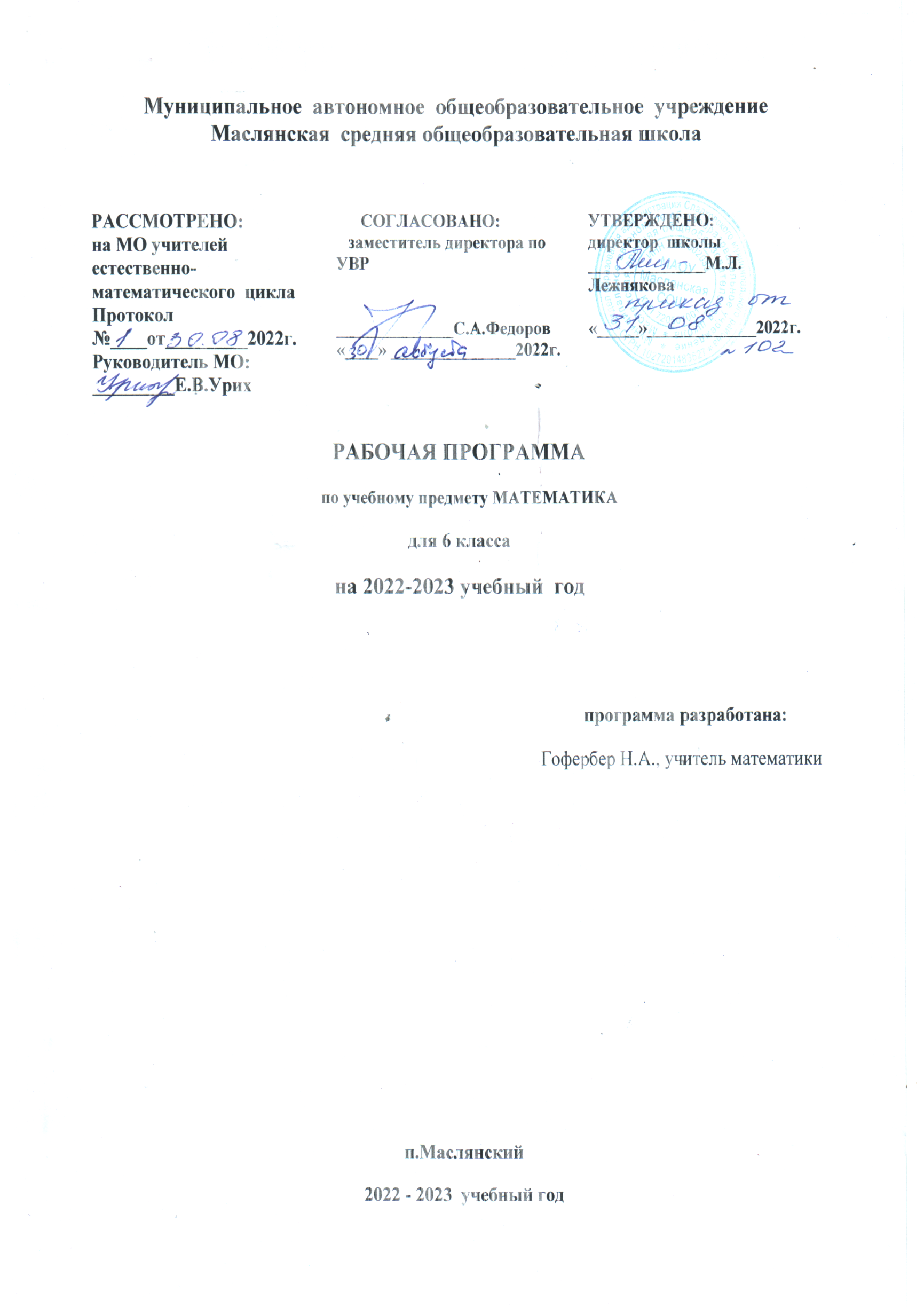 I. Планируемые результаты изучения учебного предметаГлавной целью образования является развитие ребенка как компетентной личности путем включения его в различные виды ценностной человеческой деятельности: учеба, познание, коммуникация, профессионально-трудовой выбор, личностное саморазвитие, ценностные ориентации, поиск смыслов жизнедеятельности. С этих позиций обучение рассматривается как процесс овладения не только определенной суммой знаний и системой соответствующих умений и навыков, но и как процесс овладения компетенциями.Программа позволяет добиваться следующих результатов освоения образовательной программы основного общего образования: личностные:ответственного отношения к учению, готовности и способности обучающихся к саморазвитию и самообразованию на основе мотивации к обучению и познанию;формирования коммуникативной компетентности в общении и сотрудничестве со сверстниками, старшими и младшими в образовательной, учебно-исследовательской, творческой и других видов деятельности;умения ясно, точно, грамотно излагать свои мысли в устной и письменной речи, понимать смысл поставленной задачи, выстраивать аргументацию, приводить примеры и контрпримеры;первоначального представления о математической науке как сфере человеческой деятельности, об этапах ее развития, о ее значимости для развития цивилизации;критичности мышления, умения распознавать логически некорректные высказывания, отличать гипотезу от факта;креативности мышления, инициативы, находчивости, активности при решении арифметических задач;умения контролировать процесс и результат учебной математической деятельности;формирования способности к эмоциональному восприятию математических объектов, задач, решений, рассуждений;метапрпедметные:способности самостоятельно планировать альтернативные пути достижения целей, осознанно выбирать наиболее эффективные способы решения учебных и познавательных задач;умения осуществлять контроль по образцу и вносить необходимые коррективы;способности адекватно оценивать правильность или ошибочность выполнения учебной задачи, ее объективную трудность и собственные возможности ее решения;умения устанавливать причинно-следственные связи; строить логические рассуждения, умозаключения(индуктивные, дедуктивные и по аналогии) и выводы;умения создавать, применять и преобразовывать знаково-символические средства, модели и схемы для решения учебных и познавательных задач;развития способности организовывать учебное сотрудничество и совместную деятельность с учителем и сверстниками: определять цели, распределять функции и роли участников, взаимодействовать и находить общие способы работы; умения работать в группе: находить общее решение, разрешать конфликты на основе согласования позиций и интересов; слушать партнера; формулировать, аргументировать, отстаивать мнение;формирования учебной и общепользовательской компетентности в область использования информационно-коммуникационных технологий (ИКТ- компетентности);первоначального представления об идеях и о методах математики как об универсальном языке науки и техники;развития способности видеть математическую задачу в других дисциплинах, в окружающей жизни, умения находить в различных источниках информации, необходимую для решения математических проблем, и представлять ее в понятной форме; принимать решение в условиях неполной и избыточной, точной и вероятностной информации;умения понимать и использовать математические средства наглядности (рисунки, чертежи, схемы и др.) для иллюстрации, интерпретации, аргументации;умения выдвигать гипотезы при решении учебных задач и понимания необходимости их проверки;понимания сущности алгоритмических предписаний и умения действовать в соответствии с предложенным алгоритмом;  умения самостоятельно выбирать и создавать алгоритмы для решения учебных проблем;предметные:умения работать с математическим текстом (структурирование, извлечение необходимой информации), точно и грамотно выражать свои мысли в устной и письменной  речи, применяя математическую терминологию и символику, использовать различные языки математики (словесный, символический, графический), развития способности обосновывать суждения, проводить классификацию;владения базовым понятийным аппаратом: иметь представление о числе, дроби, процентах, об основных геометрических объектах (точка, прямая, ломаная, угол, многоугольник, многогранник, круг, окружность, шар, сфера  и пр.), формирования представлений о статистических закономерностях в реальном мире и различных способах их изучения;умения выполнять арифметические преобразования рациональных выражений, применять их для решения учебных математических задач и задач, возникающих в смежных учебных предметах; умения пользоваться изученными математическими формулами;знания основных способов представления и анализа статистических данных; умения решать задачи с помощью перебора всех возможных вариантов;умения применять изученные понятия, результаты и методы при решении задач из различных разделов курса, в том числе задач, не сводящихся к непосредственному применению известных алгоритмов.Изучение математики в 6 классе  направлено на достижение следующих целей и задач:овладевать системой математических знаний и умений, необходимых для применения в практической деятельности, изучения смежных дисциплин, продолжения образования;формировать интеллектуальное развитие, интерес к предмету «математика», качества личности, необходимые человеку для полноценной жизни в современном обществе, свойственных математической деятельности: ясности и точности мысли, критичности мышления, логического мышления, элементов алгоритмической культуры, пространственных представлений, способности к преодолению трудностей;формировать представление об идеях и методах математики как универсального языка науки и техники, средства моделирования явлений и процессов;воспитывать культуру личности, отношения к математике как к части общечеловеческой культуры, играющей особую роль в общественном развитии.Поставленные цели решаются на основе применения различных форм работы (индивидуальной, групповой, фронтальной), применение электронного тестирования, тренажёра способствует закреплению учебных навыков, помогает осуществлять контроль и самоконтроль учебных достижений.В ходе освоения содержания курса обучающиеся получают возможность научиться (для использования в повседневной жизни и обеспечения возможности успешного продолжения образования на базовом уровне):Рациональные числаВыпускник научится:понимать особенности десятичной системы счисления; владеть понятиями, связанными с делимостью натуральных чисел;выражать числа в эквивалентных формах, выбирая наиболее подходящую в зависимости от конкретной ситуации;сравнивать и упорядочивать рациональные числа; выполнять вычисления с рациональными числами, сочетая устные и письменные приемы вычислений, применение калькулятора;использовать понятия и умения, связанные с пропорциональностью величин, процентами в ходе математических задач и задач их смежных предметов, выполнять несложные практические расчеты.Выпускник получит возможность:познакомиться с позиционными системами счисления с основаниями, отличными от 10;углубить и развить представления о натуральных числах и свойствах делимости;научиться использовать приемы, рационализирующие вычисления, приобрести привычку контролировать вычисления, выбирая подходящий для ситуации способ.Действительные числаВыпускник научится:использовать начальные представления о множестве действительных чисел;Выпускник получит возможность:развить представление о числе и числовых системах от натуральных до действительных чисел; о роли вычислений в человеческой практике;развить и углубить знания о десятичной записи действительных чисел (периодические и непериодические)Измерение, приближения, оценкиВыпускник научится:  Использовать в ходе решения задач элементарные представления, связанные с приближенными значениями величин.Выпускник получит возможность:понять, что такое числовые данные, которые используются для характеристики объектов окружающего мира, являются преимущественно приближенными, что по записи приближенных значений, содержащихся в информационных источниках, можно судить о погрешности приближения;понять, что погрешность результата вычислений должна быть соизмерима с погрешностью исходных данных.Наглядная геометрияВыпускник научится:распознавать на чертежах, рисунках, моделях и в окружающем мире плоские и пространственные геометрические фигуры; распознавать развертки куба, прямоугольного параллелепипеда, правильной пирамиды, цилиндра и конуса;строить развертки куба и прямоугольного параллелепипеда; применять понятие развертки для выполнения практических расчетов.определять по линейным размерам развертки фигуры линейные размеры самой фигуры и наоборот;вычислять объем прямоугольного параллелепипеда. Выпускник получит возможность:вычислять объемы пространственных геометрических фигур, составленных из прямоугольных параллелепипедов; углубить и развить представления о пространственных геометрических фигурах.II. Содержание учебного предмета «Математика» в 6 классеОбщая характеристика учебного предмета, курсаВ курсе математики выделяют следующие основные содержательные линии: арифметика; элементы алгебры; вероятность и статистика; наглядная геометрия. Также в содержание дополнительно включены: множества и математика в историческом развитии, что связано с реализацией общеинтеллектуального и общекультурного развития учащихся. Линия «Множества» служит цели овладения учащимися некоторыми элементами универсального математического языка,  «Математика в историческом развитии» - способствует созданию общекультурного, гуманитарного фона изучения курса. Содержание линии «Арифметика» служит фундаментом для дальнейшего изучения учащимися математики и смежных дисциплин, способствует развитию вычислительных навыков, логического мышления, формированию умения пользоваться алгоритмами, способствует развитию умений планировать и осуществлять деятельность, приобретению практических навыков, необходимых в повседневной жизни. Содержание линии «Элементы алгебры» систематизирует знания о математическом языке, показывая применение букв для  обозначения чисел и записи свойств арифметических действий, а также для нахождения неизвестных компонентов арифметических действий. Содержание линии «Наглядная геометрия» способствует формированию у учащихся первичных представлений о геометрических абстракциях реального мира, закладывает основы формирования правильной геометрической речи, развивает образное мышление и пространственные представления. Линия «Вероятность и статистика» - обязательный компонент школьного образования, усиливающий его прикладное и практическое значение. Этот материал необходим для формирования у учащихся функциональной грамотности – умения воспринимать, критически анализировать информацию, представленную в разных формах. Понимать вероятностный характер многих реальных зависимостей, производить простейшие вероятностные расчеты. Изучение основ комбинаторики позволит учащемуся  осуществлять рассмотрение случаев, перебор и подсчет числа вариантов в простейших прикладных задачах.  При изучении статистики и вероятности обогащаются представления о современной картине мира и методах его исследования, формируется понимание роли статистики как источника социально значимой информации и закладываются основы вероятностного мышления.Содержание тем учебного курсаОтношения, пропорции, проценты (26 часов)Отношение чисел и величин. Масштаб. Деление числа в заданном отношении. Пропорции. Прямая и обратная пропорциональность. Понятие о проценте. Задачи на проценты. Круговые диаграммы. Задачи на перебор всех возможных вариантов. Вероятность события.Основная цель – восстановить навыки работы с натуральными и рациональными числами, усвоить понятия, связанные с пропорциями и процентами.Целые числа (34 часа) Отрицательные целые числа. Противоположное число. Модуль числа. Сравнение целых чисел. Сложение целых чисел. Законы сложения целых чисел. Разность целых чисел. Произведение целых чисел. Частное целых чисел. Распределительный закон. Раскрытие скобок и заключение в скобки. Действия с суммами нескольких слагаемых. Представление целых чисел на координатной оси.Основная цель – научить учащихся работать со знаками, так как арифметические действия над их модулями – натуральными числами – уже хорошо усвоены.Рациональные числа (38 часов)Отрицательные дроби. Рациональные числа. Сравнение рациональных чисел. Сложение и вычитание дробей. Умножение и деление дробей. Законы сложения и умножения. Смешанные дроби произвольного знака. Изображение рациональных чисел на координатной оси. Уравнения. Решение задач с помощью уравнений.Основная цель – добиться осознанного владения арифметических действий над рациональными числами.Десятичные дроби (34 часа)Понятие положительной десятичной дроби. Сравнение положительных десятичных дробей. Сложение и вычитание десятичных дробей. Перенос запятой в положительной десятичной дроби. Умножение положительных десятичных дробей. Деление положительных десятичных дробей. Десятичные дроби и проценты. Десятичные дроби любого знака. Приближение десятичных дробей. Приближение суммы, разности, произведения и частного двух чисел.Основная цель – научить учащихся действиям с десятичными дробями и приближёнными вычислениями.Обыкновенные и десятичные дроби (24 часа)Разложение положительной обыкновенной дроби в конечную десятичную дробь. Бесконечные периодические десятичные дроби. Непериодические бесконечные периодические десятичные дроби. Длина отрезка. Длина окружности. Площадь круга. Координатная ось. Декартова система координат на плоскости. Столбчатые диаграммы и графики.Основная цель – познакомить учащихся с периодическими и непериодическими десятичными дробями (действительными числами); научить приближенным вычислениям с ними.Повторение (14 часов)III. Тематическое планирование учебного материала с учетом рабочей программы воспитания с указанием количества часов отведенных на изучение темы Реализация школьными педагогами воспитательного потенциала урока предполагает следующее:установление доверительных отношений между учителем и его учениками, способствующих позитивному восприятию учащимися требований и просьб учителя, привлечению их внимания к обсуждаемой на уроке информации, активизации их познавательной деятельности;побуждение школьников соблюдать на уроке общепринятые нормы поведения, правила общения со старшими (учителями) и сверстниками (школьниками), принципы учебной дисциплины и самоорганизации; привлечение внимания школьников к ценностному аспекту изучаемых на уроках явлений, организация их работы с получаемой на уроке социально значимой информацией – инициирование ее обсуждения, высказывания учащимися своего мнения по ее поводу, выработки своего к ней отношения; использование воспитательных возможностей содержания учебного предмета через демонстрацию детям примеров ответственного, гражданского поведения, проявления человеколюбия и добросердечности, через подбор соответствующих текстов для чтения, задач для решения, проблемных ситуаций для обсуждения в классе;применение на уроке интерактивных форм работы учащихся: интеллектуальных игр, стимулирующих познавательную мотивацию школьников; дискуссий, которые дают учащимся возможность приобрести опыт ведения конструктивного диалога; групповой работы или работы в парах, которые учат школьников командной работе и взаимодействию с другими детьми;  включение в урок игровых процедур, которые помогают поддержать мотивацию детей к получению знаний, налаживанию позитивных межличностных отношений в классе, помогают установлению доброжелательной атмосферы во время урока;   организация шефства мотивированных и эрудированных учащихся над их неуспевающими одноклассниками, дающего школьникам социально значимый опыт сотрудничества и взаимной помощи;инициирование и поддержка исследовательской деятельности школьников в рамках реализации ими индивидуальных и групповых исследовательских проектов, что даст школьникам возможность приобрести навык самостоятельного решения теоретической проблемы, навык генерирования и оформления собственных идей, навык уважительного отношения к чужим идеям, оформленным в работах других исследователей, навык публичного выступления перед аудиторией, аргументирования и отстаивания своей точки зрения.Описание места учебного предмета в учебном планеСогласно Федеральному базисному учебному плану на изучение математики в 6 классе отводится 170 часов из расчета 5 ч в неделю.В ходе изучения материала планируется проведение восьми контрольных работ. Промежуточная аттестация проводится в соответствии с Уставом ОО в форме годовых контрольных работ.Тематическое планирование предмета «Математика» 6 классПриложение 2Оценочные процедуры по математике, 6 классПриложение 3УМКМатематика 6 класс: учебник для общеобразовательных учреждений. / С.М. Никольский, М. К. Потапов, Н. Н. Решетников, А. В. Шевкин – Изд. 11-е. – М.: Просвещение, 2020.Математика 6 класс: рабочая тетрадь по математике: пособие для учащихся общеобразовательных учреждений/ М. К. Потапов, А. В. Шевкин – М.: Просвещение, 2016Математика 6 класс: тематические тесты/ П. В. Чулков, Е. Ф. Шершнев, О.Ф Зарапина - М.: Просвещение, 2012Математика 5-6: книга для учителя/ М. К. Потапов, А. В. Шевкин – М.: Просвещение, 2016Задачи на смекалку 5-6 класс: И. Ф. Шарыгин пособие для учащихся общеобразовательных учреждений/- М.: Просвещение, 2016 №Наименование разделовВсего часов1Отношения, пропорции, проценты262Целые числа343Рациональные числа384Десятичные дроби 345Обыкновенные и десятичные дроби246Повторение14Всего:170№ Раздел, темаКол-во часовПовторение (1 ч)1Повторение курса 5 класса1Глава 1. Отношения, пропорции, проценты (26 ч)2Отношения чисел и величин13Отношения чисел и величин    Финансовая грамотность14Масштаб15Масштаб         Урок практических работ «В поход по стране»16Деление числа в данном отношении17Деление числа в данном отношении18Решение задач на пропорциональное деление      Финансовая грамотность19Пропорции110Пропорции111Пропорции112Прямая и обратная пропорциональность 113Прямая и обратная пропорциональность114Прямая и обратная пропорциональность115Прямая и обратная пропорциональность   Урок-практикум. Цикл «Задача из старого учебника»116Контрольная работа №1 по теме «Отношения. Пропорции»117Анализ контрольной работы. Понятие о проценте118Понятие о проценте119Нахождение процента от числа120Решение задач на нахождение числа по процентам121Решение задач на процентное отношение чисел122Решение задач на проценты    Творческое домашнее задание: мини-сочинение, рассказ «Проценты вокруг»123Круговые диаграммы124Круговые диаграммы  Творческое домашнее задание: построение круговой диаграммы «Мой режим дня»  (или «Возраст (рост) моей семьи»)125Занимательные задачи126Занимательные задачи    Беседа о символах России «Орёл – решка»127Контрольная работа №2  по теме «Проценты»1Глава 2. Целые числа (34 ч)1/28Анализ контрольной работы. Отрицательные целые числа12/29Отрицательные целые числа13/30Противоположные числа   Дискуссия «Положительные или отрицательные…»14/31Модуль числа15/32Сравнение целых чисел16/33Сравнение целых чисел17/34Сложение целых чисел18/35Сложение целых чисел19/36Сложение целых чисел110/37Сложение целых чисел111/38Сложение целых чисел112/39Законы сложения целых чисел    Обсуждение термина «Закон – это…»113/40Законы сложения целых чисел114/41Разность целых чисел115/42Разность целых чисел116/43Разность целых чисел117/44Разность целых чисел118/45Произведение целых чисел    Беседа «Друг моего друга кто мне?»119/46Произведение целых чисел120/47Произведение целых чисел121/48Частное целых чисел122/49Частное целых чисел123/50Частное целых чисел124/51Распределительный закон125/52Распределительный закон126/53Раскрытие скобок и  заключение в скобки127/54Раскрытие скобок и  заключение в скобки128/55Действия с суммами нескольких слагаемых129/56Действия с суммами нескольких слагаемых130/57Представление целых чисел на координатной оси131/58Представление целых чисел на координатной оси   Интеллектуальная игра «Знакомство с Симметрией»132/59Контрольная работа №3 по теме «Целые числа»133/60Анализ контрольной работы. Занимательные задачи.   Пятиминутка «История математики»134/61Занимательные задачи    Цикл «Задача из старого учебника», виртуальная экскурсия в картинную галерею1Глава 3. Рациональные числа (38 ч)1/62Отрицательные дроби12/63Отрицательные дроби13/64Рациональные числа14/65Рациональные числа15/66Сравнение рациональных чисел16/67Сравнение рациональных чисел17/68Сравнение рациональных чисел18/69Сложение дробей19/70Сложение дробей110/71Вычитание дробей111/72Вычитание дробей112/73Сложение и вычитание дробей113/74Умножение дробей114/75Деление дробей115/76Умножение и деление дробей116/77Умножение и деление дробей117/78Законы сложения и  умножения118/79Законы сложения и  умножения119/80Контрольная работа №4 по теме «Рациональные числа»120/81Анализ контрольной  работы. Смешанные дроби произвольного знака121/82Сложение смешанных дробей122/83Вычитание смешанных дробей123/84Умножение смешанных дробей124/85Деление смешанных дробей125/86Изображение рациональных чисел на координатной оси126/87Изображение рациональных чисел на координатной оси127/88Среднее арифметическое чисел128/89Уравнения129/90Уравнения130/91Решение уравнений131/92Решение уравнений132/93Решение уравнений133/94Решение задач с помощью уравнений 134/95Решение задач с помощью уравнений135/96Решение задач с помощью уравнений  Цикл «Задача из старого учебника»136/97Контрольная работа №5 по теме «Уравнения»137/98Анализ контрольной работы. Занимательные задачи   Проект «Русский алфавит и симметрия»138/99Решение занимательных задач   Урок – игра «Турнир математиков»1Глава 4. Десятичные дроби (34 ч)1/100Понятие положительной десятичной дроби12/101Понятие положительной десятичной дроби13/102Сравнение положительных десятичных дробей14/103Сравнение положительных десятичных дробей15/104Сложение положительных десятичных дробей16/105Вычитание положительных десятичных дробей17/106Сложение и вычитание положительных десятичных дробей18/107Сложение и вычитание положительных десятичных дробей19/108Перенос запятой в положительной десятичной дроби 110/109Перенос запятой в положительной десятичной дроби111/110Умножение положительных десятичных дробей112/111Умножение положительных десятичных дробей113/112Умножение положительных десятичных дробей114/ 113Умножение положительных десятичных дробей115/ 114Деление положительных десятичных дробей116/ 115Деление положительных десятичных дробей117/ 116Деление положительных десятичных дробей118/ 117Деление положительных десятичных дробей119/ 118Контрольная работа №6  по теме «Положительные десятичные дроби»120/ 119Анализ контрольной  работы.  Десятичные дроби и проценты121/ 120Десятичные дроби и проценты122/ 121Десятичные дроби и проценты     Финансовая грамотность. Урок – виртуальная экскурсия в банк123/ 122Десятичные дроби и проценты    124/ 123Десятичные дроби любого  знака125/ 124Десятичные дроби любого  знака126/ 125Приближение десятичных дробей127/ 126Приближение десятичных дробей128/ 127Приближение десятичных дробей129/ 128Приближение суммы и разности двух чисел130/ 129Приближение произведения двух чисел131/ 130Приближение частного двух чисел132/ 131Контрольная работа по теме №7 «Десятичные дроби любого знака. Десятичные дроби и проценты»133/ 132Анализ контрольной работы. Занимательные задачи Финансовая грамотность. Практикум «Денежные расчёты».   Цикл «Задача из старого учебника»134/ 133Решение занимательных задач   Интегративный урок (математика – экология)1Глава 5. Обыкновенные и десятичные дроби (24 ч)  1/134Разложение положительной обыкновенной дроби в конечную десятичную дробь12/135Разложение положительной обыкновенной дроби в конечную десятичную дробь13/136Периодические десятичные дроби14/137Периодические десятичные дроби15/138Непериодические бесконечные десятичные дроби16/139Непериодические бесконечные десятичные дроби17/140Длина отрезка 18/141Длина отрезка19/142Длина отрезка110/ 143Длина окружности.  Площадь круга111/ 144Длина окружности.  Площадь круга112/ 145Длина окружности.  Площадь круга113/ 146Координатная ось114/ 147Изображение обыкновенных дробей на координатной оси115/ 148Изображение обыкновенных дробей на координатной оси116/ 149Декартова система координат на плоскости117/ 150Декартова система координат на плоскости118/ 151Декартова система координат на плоскости     Проект «Картина по точкам»119/ 1512Столбчатые диаграммы120/ 153Графики121/ 154Построение столбчатых диаграмм и графиков   Урок патриотизма «Цена Победы»122/ 155Контрольная работа №8 по теме «Обыкновенные и десятичные дроби»123/ 156Анализ контрольной работы. Занимательные задачи    Мини-проект «Пентамино и его друзья»124/ 157Решение занимательных задач       Финансовая грамотность1Повторение (13 ч)    1/158Отношения. Пропорции12/159Сложение и вычитание целых чисел13/160Умножение и деление целых чисел14/161Сложение и вычитание дробей15/162Умножение и деление дробей16/163Уравнения17/164Сложение и вычитание десятичных дробей18/165Умножение и деление десятичных дробей19/166Проценты110/ 167Обыкновенные и десятичные дроби111/ 168Решение текстовых задач112/ 169Обобщение курса математики 5 – 6 класса   Урок – игра «С математикой в 7 класс»113/ 170Итоговая контрольная работа №9.1Учебный период№ работы, тема, формаИсточник1 четвертьКонтрольная работа №1 по теме «Отношения. Пропорции»Математика 6 класс: дидактические материалы по математике / М.К.Потапов, А.В. Шевкин – М.: Просвещение, 2016.Контрольная работа №2  по теме «Проценты»Математика 6 класс: дидактические материалы по математике / М.К.Потапов, А.В. Шевкин – М.: Просвещение, 2016.2 четвертьКонтрольная работа №3 по теме «Целые числа»Математика 6 класс: дидактические материалы по математике / М.К.Потапов, А.В. Шевкин – М.: Просвещение, 2016.3 четвертьКонтрольная работа №4 по теме «Рациональные числа»Математика 6 класс: дидактические материалы по математике / М.К.Потапов, А.В. Шевкин – М.: Просвещение, 2016.Контрольная работа №5 по теме «Уравнения»Математика 6 класс: дидактические материалы по математике / М.К.Потапов, А.В. Шевкин – М.: Просвещение, 2016.Контрольная работа №6  по теме «Положительные десятичные дроби»Математика 6 класс: дидактические материалы по математике / М.К.Потапов, А.В. Шевкин – М.: Просвещение, 2016.Контрольная работа №7 по теме «Десятичные дроби любого знака. Десятичные дроби и проценты»Математика 6 класс: дидактические материалы по математике / М.К.Потапов, А.В. Шевкин – М.: Просвещение, 2016.4 четвертьКонтрольная работа №8 по теме «Обыкновенные и десятичные дроби»Математика 6 класс: дидактические материалы по математике / М.К.Потапов, А.В. Шевкин – М.: Просвещение, 2016.Итоговая контрольная работа №9Математика 6 класс: дидактические материалы по математике / М.К.Потапов, А.В. Шевкин – М.: Просвещение, 2016.